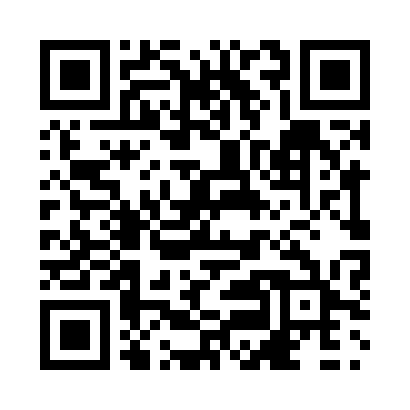 Prayer times for Roundabout, Newfoundland and Labrador, CanadaMon 1 Jul 2024 - Wed 31 Jul 2024High Latitude Method: Angle Based RulePrayer Calculation Method: Islamic Society of North AmericaAsar Calculation Method: HanafiPrayer times provided by https://www.salahtimes.comDateDayFajrSunriseDhuhrAsrMaghribIsha1Mon3:195:221:166:429:1011:132Tue3:205:231:176:429:1011:133Wed3:205:231:176:429:1011:134Thu3:205:241:176:429:1011:135Fri3:215:251:176:429:0911:136Sat3:225:251:176:429:0911:127Sun3:235:261:176:429:0811:118Mon3:245:271:186:419:0811:109Tue3:265:281:186:419:0711:0910Wed3:275:291:186:419:0711:0711Thu3:295:301:186:419:0611:0612Fri3:315:311:186:409:0511:0513Sat3:325:311:186:409:0411:0314Sun3:345:321:186:409:0411:0215Mon3:355:331:186:399:0311:0016Tue3:375:341:186:399:0210:5917Wed3:395:351:196:389:0110:5718Thu3:415:371:196:389:0010:5619Fri3:425:381:196:378:5910:5420Sat3:445:391:196:378:5810:5221Sun3:465:401:196:368:5710:5122Mon3:485:411:196:368:5610:4923Tue3:505:421:196:358:5510:4724Wed3:525:431:196:348:5410:4525Thu3:545:441:196:348:5310:4326Fri3:555:451:196:338:5210:4127Sat3:575:471:196:328:5110:3928Sun3:595:481:196:328:4910:3729Mon4:015:491:196:318:4810:3530Tue4:035:501:196:308:4710:3331Wed4:055:511:196:298:4510:31